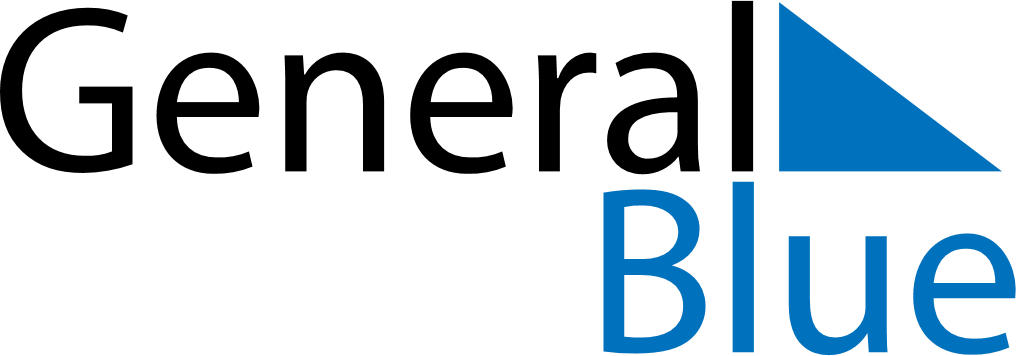 November 1961November 1961November 1961November 1961November 1961SundayMondayTuesdayWednesdayThursdayFridaySaturday123456789101112131415161718192021222324252627282930